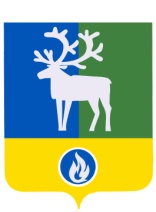 СЕЛЬСКОЕ ПОСЕЛЕНИЕ ПОЛНОВАТБЕЛОЯРСКИЙ РАЙОН                                       ХАНТЫ-МАНСИЙСКИЙ АВТОНОМНЫЙ ОКРУГ – ЮГРА   АДМИНИСТРАЦИЯ СЕЛЬСКОГО ПОСЕЛЕНИЯ ПОСТАНОВЛЕНИЕот  19 июля  2013  года                                                	                                               №   63    О Порядке представления  муниципальными служащими администрации сельского поселения Полноват сведений о своих расходах, а также о расходах своих супруги (супруга) и несовершеннолетних детейРуководствуясь  федеральными  законами   от   03   декабря   2012   года    № 230-ФЗ «О контроле за соответствием расходов лиц, замещающих государственные должности, и иных лиц их доходам», от 25 декабря 2008 года №  273-ФЗ «О противодействии коррупции», от 02 марта 2007 года №    25-ФЗ «О муниципальной службе в Российской Федерации»,   Указом Президента Российской Федерации от 02 апреля 2013 года   №    310 «О мерах по реализации отдельных положений Федерального закона «О контроле за соответствием расходов лиц, замещающих государственные должности, и иных лиц их доходам», постановлением Губернатора Ханты-Мансийского автономного округа - Югры от 16 апреля 2013 года № 52 «О перечне должностей государственной гражданской службы Ханты-Мансийского автономного округа - Югры, при замещении которых государственный   гражданский   служащий     Ханты-Мансийского     автономного   округа - Югры обязан представлять сведения о своих расходах, а также о расходах своих супруги   (супруга)    и   несовершеннолетних   детей,   и   порядке    их   представления»   п о с т а н о в л я ю:1. Утвердить:1) Порядок представления муниципальными служащими администрации сельского поселения Полноват сведений о своих расходах, а также о расходах своих супруги (супруга) и несовершеннолетних детей согласно приложению 1 к настоящему  постановлению;2) форму справки о расходах муниципального служащего администрации сельского поселения Полноват по каждой сделке по приобретению земельного участка, другого объекта недвижимости, транспортного средства, ценных бумаг, акций (долей участия, паев в уставных (складочных) капиталах организаций) и об источниках получения средств, за счет которых совершена указанная сделка, согласно приложению 2 к настоящему  постановлению. 2. Опубликовать настоящее постановление в газете «Белоярские вести». 3. Настоящее постановление вступает в силу после его официального опубликования.  4. Контроль за выполнением постановления возложить на специалиста 1 категории сектора организационной деятельности администрации сельского поселения Полноват Уразову Н.Ю.Глава сельского поселения Полноват                                                                      Л.А.Макеева  ПРИЛОЖЕНИЕ 1к постановлению администрации  сельского поселения Полноват от  19 июля 2013 года № 63П О Р Я Д О Кпредставления муниципальными служащими администрации сельского поселения Полноват сведений о своих расходах, а также о расходах своих супруги (супруга) и несовершеннолетних детей 1. Настоящий Порядок представления муниципальными служащими администрации сельского поселения Полноват сведений о своих расходах, а также о расходах своих супруги (супруга) и несовершеннолетних детей (далее – Порядок) устанавливает процедуру представления муниципальными служащими  администрации сельского поселения Полноват (далее - муниципальные служащие) сведений о своих расходах, а также о расходах своих супруги (супруга) и несовершеннолетних детей по каждой сделке по приобретению земельного участка, другого объекта недвижимости, транспортного средства, ценных бумаг, акций (долей участия, паев в уставных (складочных) капиталах организаций), если сумма сделки превышает общий доход данного лица и его супруги (супруга) за три последних года, предшествующих совершению сделки, и об источниках получения средств, за счет которых совершена сделка (далее - сведения о расходах).2. Сведения о расходах представляют муниципальные служащие, замещающие должности муниципальной службы в администрации  сельского поселения Полноват, включенные в Перечень должностей муниципальной службы, при назначении на которые граждане и при замещении которых муниципальные служащие  администрации сельского поселения Полноват обязаны представлять сведения о своих доходах, об имуществе и обязательствах имущественного характера, а также сведения о доходах, об имуществе и обязательствах имущественного характера своих супруги (супруга) и несовершеннолетних детей, утвержденный постановлением администрации  сельского поселения Полноват.3. Сведения о расходах представляются муниципальными служащими до 30 апреля года, следующего за отчетным, по форме справки,  утвержденной постановлением администрации сельского поселения Полноват.4. Муниципальные служащие представляют сведения о своих расходах, а также о расходах своих супруги (супруга) и несовершеннолетних детей по каждой сделке, предусмотренной пунктом 1 настоящего Порядка, совершенной за отчетный период с 01 января по 31 декабря в подразделение  государственного органа Ханты-Мансийского автономного округа – Югры, осуществляющее контроль за расходами.5. Направление сведений о расходах осуществляется в порядке, установленном  постановлением  Губернатора Ханты-Мансийского автономного округа – Югры от 16 апреля 2013 года № 52 «О перечне должностей государственной гражданской службы Ханты-Мансийского автономного округа - Югры, при замещении которых государственный   гражданский   служащий     Ханты-Мансийского     автономного   округа - Югры обязан представлять сведения о своих расходах, а также о расходах своих супруги   (супруга)    и   несовершеннолетних   детей,   и   порядке    их   представления». 6. Сведения о расходах, предусмотренные пунктом 1 настоящего Порядка и представленные в соответствии с ним, относятся к информации ограниченного доступа. Если федеральным законом такие сведения отнесены к сведениям, составляющим государственную  тайну,  они подлежат защите в соответствии с законодательством Российской Федерации о государственной тайне. 7. Муниципальные служащие, в должностные обязанности которых  входит работа со сведениями о расходах, виновные в их разглашении или  использовании в целях, не предусмотренных законодательством Российской Федерации, несут ответственность в соответствии с законодательством Российской Федерации.8. Справки о расходах приобщаются к личным делам муниципальных служащих в течение трех рабочих дней после их поступления из  подразделения  государственного органа Ханты-Мансийского автономного округа – Югры, осуществляющего контроль за расходами.9. Муниципальные служащие, не представившие сведения либо представившие заведомо недостоверные или неполные сведения о своих расходах, а также о расходах своих супруги (супруга) и несовершеннолетних детей по каждой сделке, предусмотренной пунктом 1 настоящего Порядка, подлежат освобождению от замещаемой должности и (или) увольнению, или в отношении указанных лиц применяются иные меры юридической  ответственности.	     ________________ ПРИЛОЖЕНИЕ 2к постановлению администрации  сельского поселения Полноват от  19 июля 2013 года № 63В отдел по противодействию коррупцииУправления по вопросам государственной службы, кадрови противодействия коррупции Аппарата ГубернатораХанты-Мансийского автономного округа - Югры___________________________________________________________________________(указывается наименование государственного органа, осуществляющего контрольза расходами лиц, замещающих должности государственной гражданской службыХанты-Мансийского автономного округа - Югры)Справкао расходах муниципального служащего администрациисельского поселения Полноват по каждой сделке по приобретениюземельного участка, другого объекта недвижимости,транспортного средства, ценных бумаг, акций(долей участия, паев в уставных (складочных) капиталахорганизаций) и об источниках получения средств,                                                                              1за счет которых совершена указанная сделкаЯ, ________________________________________________________________________               (фамилия, имя, отчество, дата рождения, должность лица, замещающего___________________________________________________________________________, должность муниципальной службы в администрации  сельского поселения Полноват)проживающий(ая) по адресу: ____________________________________________________________________________________________________________________________сообщаю, что в отчетный период с 1 января 20__ г. по 31 декабря 20__ г.___________________________________________________________________________                                                                                                                                 2                (мной, моей супругой (супругом), несовершеннолетним ребенком )______________________________________________________________________________________________________________________________________________________ приобретены:┌───┬────────────────────┬───────────────┬───────┬─────────┬──────────────┐│ № │                 3  │            4  │ Сумма │Источник │ Сумма общего ││п/п│   Предмет сделки   │   Основание   │      5│получения│ дохода лица, ││   │                    │               │сделки │средств, │представившего││   │                    │               │       │ за счет │справку, и его││   │                    │               │       │ которых │   супруги    ││   │                    │               │       │совершена│ (супруга) за ││   │                    │               │       │       6 │три последних ││   │                    │               │       │ сделка  │    года,     ││   │                    │               │       │         │предшествующих││   │                    │               │       │         │  совершению  ││   │                    │               │       │         │    сделки    │├───┼────────────────────┼───────────────┼───────┼─────────┼──────────────┤│   │                    │               │       │         │              │└───┴────────────────────┴───────────────┴───────┴─────────┴──────────────┘____________________1 Справка  подается,   если   сумма  сделки  превышает  общий  доход   лица,замещающего   должность   муниципальной   службы  в  администрации    Белоярского района,  и  его   супруги   (супруга)  за   три   последних   года, предшествующих  совершению  сделки.   2 Если  сделка  совершена  супругой  (супругом)  и  (или) несовершеннолетнимребенком,   указываются   фамилия,  имя,  отчество,  дата  рождения,  местожительства  и  (или)  место  регистрации соответственно супруги (супруга) и(или) несовершеннолетнего ребенка.3 Указываются сделки по приобретению:-  недвижимого  имущества (земельного участка, жилого дома, квартиры, дачи,гаража,  иного недвижимого имущества) с указанием адреса места нахождения иплощади (кв. м) недвижимого имущества;-  транспортного  средства  (автомобиля  легкового,  автомобиля  грузового,автоприцепа,   мототранспортного  средства,  сельскохозяйственной  техники,водного транспорта, воздушного транспорта) с указанием марки и года выпускатранспортного средства;-  ценных  бумаг,  акций  (долей  участия,  паев  в  уставных  (складочных)капиталах  организаций)  с  указанием  вида ценных бумаг (акция, облигация,вексель,  чек, банковский сертификат, коносамент, закладная, инвестиционныйпай)   (для   акционерных   обществ  указываются  номинальная  стоимость  иколичество акций), полного наименования, вида и адреса эмитента.4 Указывается   договор   купли-продажи  или  иное  предусмотренное  закономоснование  приобретения  права  собственности.  К справке прилагаются копииуказанных документов.5 Указываются все расходы, понесенные вследствие совершения сделки.6 Источником получения средств, за счет которых совершена сделка, может бытьдоход по основному месту работы лица, представившего справку, и его супруги(супруга)  (указываются  фамилия,  имя,  отчество, место жительства и (или)место   регистрации   супруги  (супруга));  доход  указанных  лиц  от  инойразрешенной  законом  деятельности;  доход  от  вкладов  в  банках  и  иныхкредитных  организациях;  накопления  за  предыдущие годы; наследство; дар;заем;  ипотека;  доход  от продажи имущества; иные кредитные обязательства;другое.Достоверность и полноту настоящих сведений подтверждаю.«___» ____________ 20__ г.    _____________________________________________                                  (подпись лица, замещающего должность                                  муниципальной службы в администрации                                                    сельского поселения Полноват)___________________________________________________________________________        (фамилия, имя, отчество и подпись лица, принявшего справку)	___________
 